Je soussigné(e) ………………………., responsable légal de l’enfant, autorise mon fils/ma fille ………………………. à quitter seul(e) le Centre Aquatique du Couserans le  Mercredi à………., heure à laquelle il pourra quitter sans accompagnant vos locaux et décharge donc de toute responsabilité le Centre Aquatique du Couserans et ses agents de tout incident qui pourrait subvenir à partir de ce moment et déclare renoncer à tout recours à son encontre.                                                                      Fait à ................................... le :............... Signature du représentant légal :(Précédée de la mention lu et approuvé)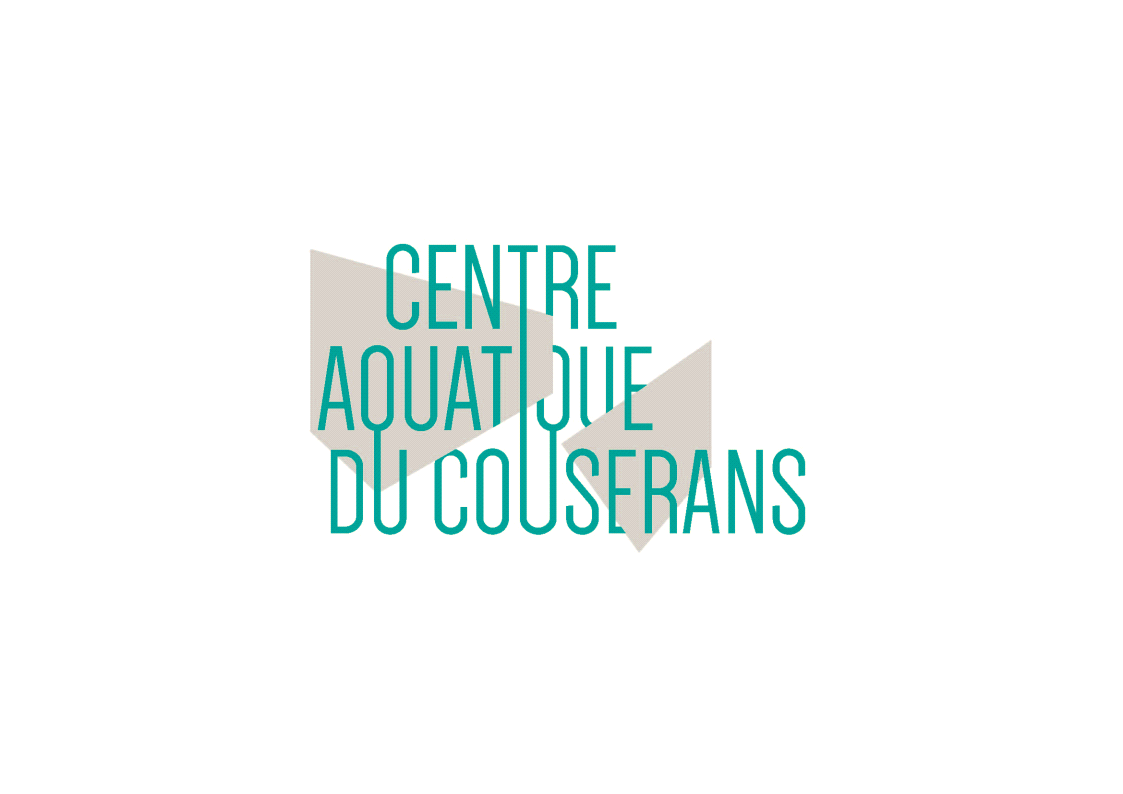 